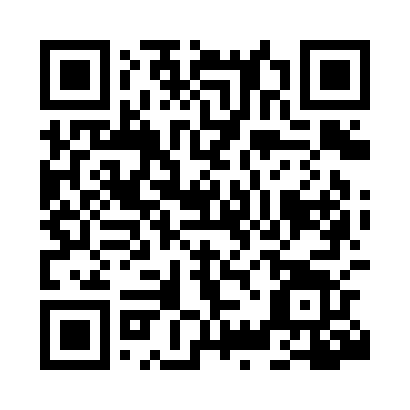 Prayer times for Leonora, AustraliaWed 1 May 2024 - Fri 31 May 2024High Latitude Method: NonePrayer Calculation Method: Muslim World LeagueAsar Calculation Method: ShafiPrayer times provided by https://www.salahtimes.comDateDayFajrSunriseDhuhrAsrMaghribIsha1Wed5:026:2211:522:595:216:372Thu5:026:2311:522:585:206:363Fri5:036:2311:522:575:196:354Sat5:036:2411:522:575:196:355Sun5:046:2511:512:565:186:346Mon5:046:2511:512:555:176:337Tue5:056:2611:512:555:166:338Wed5:056:2611:512:545:166:329Thu5:066:2711:512:545:156:3210Fri5:066:2811:512:535:146:3111Sat5:076:2811:512:535:146:3112Sun5:076:2911:512:525:136:3013Mon5:086:2911:512:525:126:3014Tue5:086:3011:512:515:126:2915Wed5:096:3111:512:515:116:2916Thu5:096:3111:512:505:116:2817Fri5:106:3211:512:505:106:2818Sat5:106:3211:512:505:106:2719Sun5:116:3311:512:495:096:2720Mon5:116:3411:512:495:096:2721Tue5:116:3411:512:485:086:2622Wed5:126:3511:512:485:086:2623Thu5:126:3511:522:485:086:2624Fri5:136:3611:522:485:076:2525Sat5:136:3611:522:475:076:2526Sun5:146:3711:522:475:066:2527Mon5:146:3711:522:475:066:2528Tue5:156:3811:522:475:066:2529Wed5:156:3911:522:465:066:2430Thu5:166:3911:522:465:056:2431Fri5:166:4011:522:465:056:24